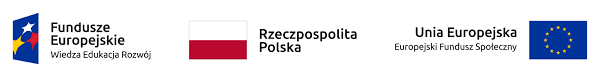 Wykonawca:…………………………………………………………………………(pełna nazwa/firma, adres, w zależności od podmiotu: NIP/PESEL, KRS/CEiDG)reprezentowany przez:…………………………………………………………………………(imię, nazwisko, stanowisko/podstawa do  reprezentacji)Oświadczenie wykonawcy składane na podstawie art. 25a ust. 1 ustawy z dnia 29 stycznia 2004 r.  Prawo zamówień publicznych (dalej jako: ustawa Pzp), DOTYCZĄCE SPEŁNIANIA WARUNKÓW UDZIAŁU W POSTĘPOWANIU W ZAKRESIE CZĘSCI NR 3 i 4Na potrzeby postępowania o udzielenie zamówienia publicznego
pn. Dostawa wyposażenia laboratorium badawczego , prowadzonego przez Uniwersytet Przyrodniczy w Poznaniu, oświadczam, co następuje:INFORMACJA DOTYCZĄCA WYKONAWCY:Oświadczam, że spełniam warunki udziału w postępowaniu określone przez zamawiającego w Rozdziale 6 pkt 6.1 ppkt 2c) SIWZ.Na potwierdzenie spełnienia warunku dot. zdolności technicznej lub zawodowej składam wykaz dostaw zgodnie z Załącznikiem nr 13 do SIWZ.OŚWIADCZENIE DOTYCZĄCE PODANYCH INFORMACJI:Oświadczam, że wszystkie informacje podane w powyższych oświadczeniach są aktualne 
i zgodne z prawdą oraz zostały przedstawione z pełną świadomością konsekwencji wprowadzenia zamawiającego w błąd przy przedstawianiu informacji.…………….……. (miejscowość), dnia ………….……. r. …………………………………………(podpis)         ZAŁĄCZNIK NR 3                                                                                                                                                                           